SowmyaSowmya.46608@2freemail.com   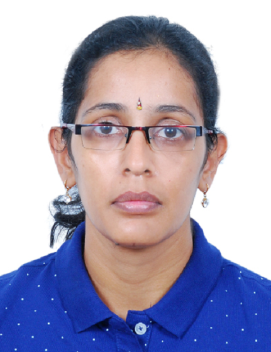 To get a challenging and responsible position with growth opportunities, under a well growing management which can provide me the platform where I can improve my ability and build a bright career.JUNIOR ACCOUNTANTCOMPANY NAME						PERIOD*M/s. Lamprell, Sharjah			August 2008 to November 2008* M/s. EuroPack Trading Est Ltd, Bur-Dubai				December 2015  to  December  2016* M/s. Lakshmi Engg Products, Coimbatore, India 			April 2006 to April 2007Invoice Verification.Data entry invoices to MS Excel.Processing supplier payments. Maintaining and updating book for petty cash fund.Preparation of LPOBank transactions – Deposit of cheques, Supplier payments, etc.Bank reconciliation.Preparation of salary statement and issue of pay slip.Preparation of  Customer statements and follow up for paymentPrepare journal entries.Conduct physical verification of inventory.ACADEMIC/TECHINCAL QUALIFICATIONB-Com MBA HR (undergoing)Working knowledgeTally (Accounting Software)MS Office – Word, Excel, etc. Experience in working with internet, E-mail.  Other ActivitiesMember of National Service Scheme Awarded First Prize in Carrom and Ball Badminton in college level.Participated and presented a paper in National level Seminar “EMERGING TRENDS IN HRD” in Kovai Kalaimagal College of Arts and Science.Participated and presented a paper in Inter College Seminar “COLLABORATIVE    COMMERCE” in Sri Krishna College of Arts And Science College.I here by declare that the above information provided by me is correct to the best of my knowledge.